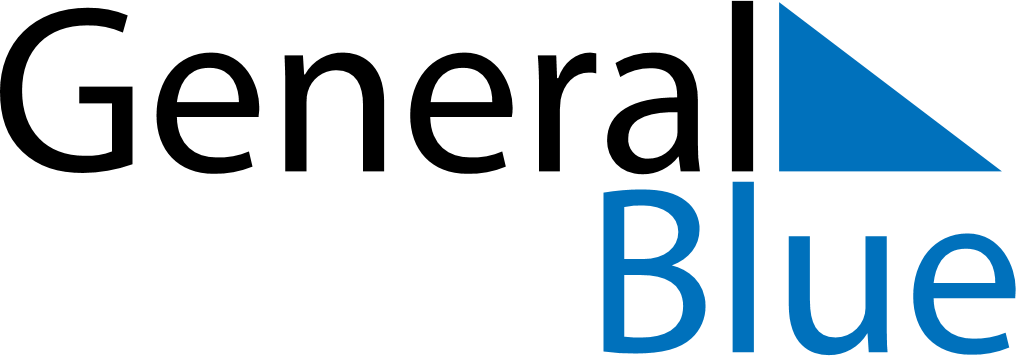 June 2019June 2019June 2019June 2019Isle of ManIsle of ManIsle of ManSundayMondayTuesdayWednesdayThursdayFridayFridaySaturday123456778910111213141415Tourist Trophy, Senior Race DayTourist Trophy, Senior Race Day1617181920212122Father’s Day232425262728282930